российская федерацияАДМИНИСТРАЦИЯ ДУБРОВСКОГО РАЙОНА
ПОСТАНОВЛЕНИЕОт 19.    08.   2013 года № 407. п.Дубровка«Об утверждении методики распределения иных межбюджетных трансфертов из бюджета муниципального образования «Дубровский район» на проведение капитального ремонта бань в целях создания условий для обеспечения жителей поселений услугами бытового обслуживания»В соответствии со статьей 154 Бюджетного кодекса Российской Федерации, Решением Дубровского районного Совета народных депутатов от 19.08.2013 года № 69 «Об утверждении порядка предоставления иных межбюджетных трансфертов из бюджета муниципального образования «Дубровский район» на проведение капитального ремонта бань в целях создания условий для обеспечения жителей поселений услугами бытового обслуживания»ПОСТАНОВЛЯЮ:   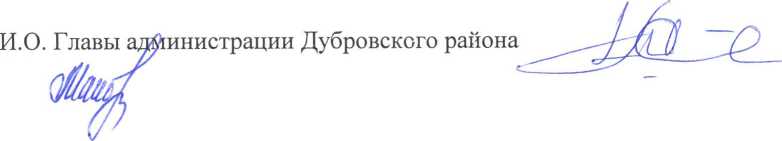 Приложение № 1 к постановлению администрации Дубровского района                                                                                                                 от 19.08.2013 г. №407МЕТОДИКАраспределения иных межбюджетных трансфертов из бюджета муниципальногообразования «Дубровский район»на проведение капитального ремонта бань в целях создания условий для обеспечения
жителей поселений услугами бытового обслуживанияОбъем иных межбюджетных трансфертов на проведение капитального ремонта бань из бюджета муниципального образования «Дубровский район» бюджету i-ro муниципального образования определяется по следующей формуле:Ci = С х Ui / U, где:Ci - объем иных межбюджетных трансфертов на проведение капитального ремонта бань бюджету i-ro муниципального в целях создания условий для обеспечения жителей поселения услугами бытового обслуживания;С - общий объем иных межбюджетных трансфертов, выделяемых бюджетам поселений на проведение капитального ремонта бань в целях создания условий для обеспечения жителей поселения услугами бытового обслуживания в соответствии с Решением о бюджете муниципального образования «Дубровский район»;U - общий объем средств, заявленных поселениями на проведение капитального ремонта бань;Ui - объем средств, заявленных поселениями на проведение капитального ремонта бань по i-му поселению.